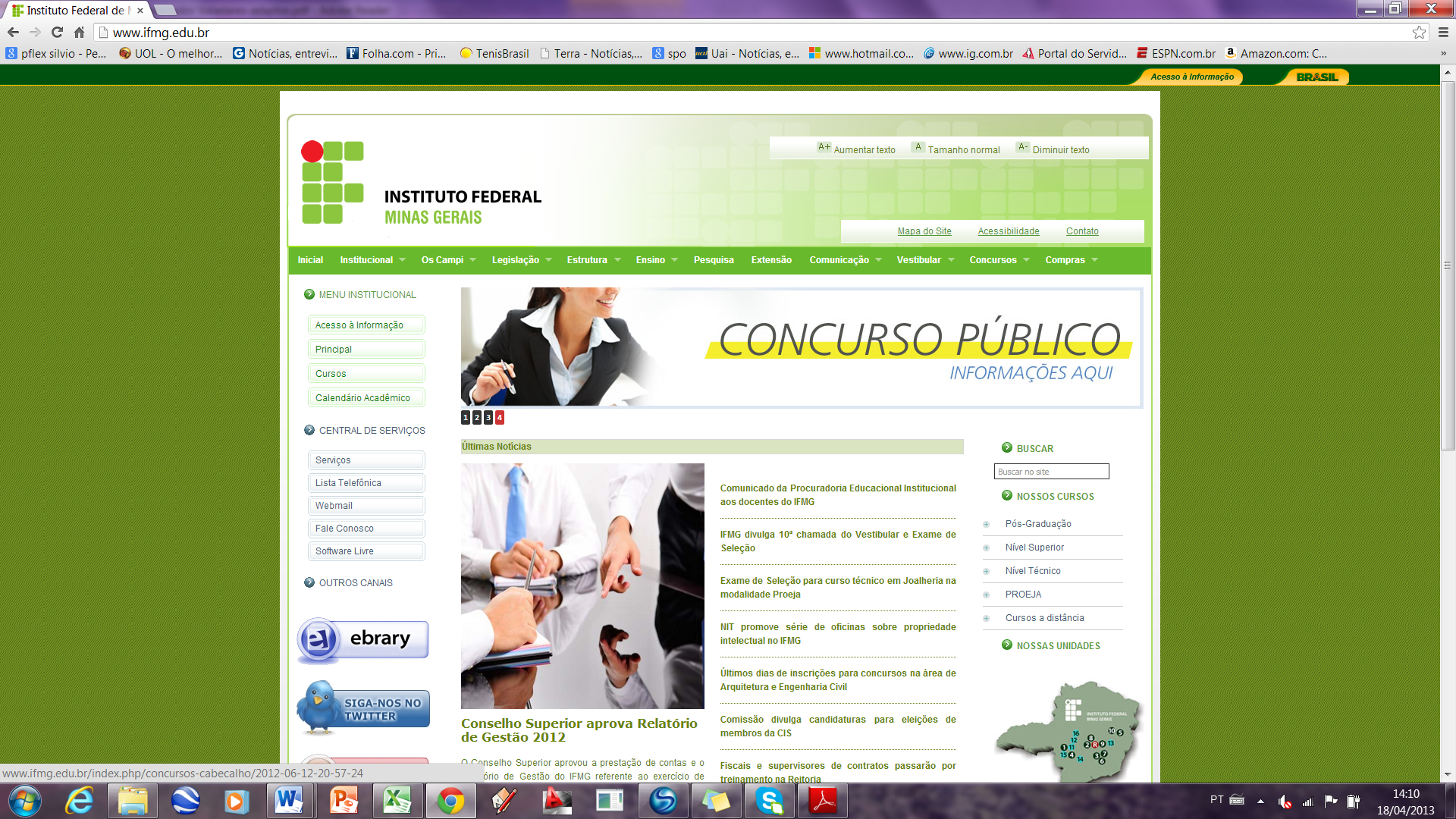  ANEXO XCERTIFICAÇÃO POR TERMINALIDADE ESPECÍFICAINFORMAÇÃO OBRIGATÓRIA NO DIPLOMA POR TERMINALIDADE ESPECÍFICA: Este diploma somente é válido com apresentação do Histórico Escolar e do Parecer da Comissão Examinadora para Certificação por Terminalidade Específica. INFORMAÇÕES OBRIGATÓRIAS NO HISTÓRICO ESCOLAR EM CASO DE CERTIFICAÇÃO POR TERMINALIDADE ESPECÍFICA: Foram realizadas adequações curriculares para o(a) estudante, buscando seu melhor aproveitamento no curso, o que resultou em Certificação por Terminalidade Específica. Os registros dos processos de ensino e aprendizagem, bem como o parecer da Comissão Examinadora para Certificação por Terminalidade Específica estão disponíveis para consulta na Coordenadoria de Registro Acadêmico do campus___________________________ do IFMG.Certificamos que o(a) aluno(a) concluiu no ano de __________ o curso ______________ _______________________________________________, _______________________ao Ensino ______________________, na modalidade _______________________ com Certificaçãoem __________________________________________________________ por Terminalidade Específica.